Ekonomikas ministrijas iesniegtajā redakcijā 1. pielikums 
Latvijas būvnormatīvam LBN 262-15 "Elektronisko sakaru tīkli" (apstiprināts ar Ministru kabineta2015. gada  30. jūnijanoteikumiem Nr. 328)Elektronisko sakaru tīklu projektēšanā izmantojamie grafiskie apzīmējumi1. Kabeļu līnijas1.tabula2. Kabeļu uzmavas2.tabula3. Vara un optisko kabeļu sadales skapji, kastes un kastītes3.tabula4. Kabeļu kanalizācija4.tabula5. Pastiprinātāji un reģeneratori5.tabula6. Citi kabeļu tīkla elementi6.tabula7. Elektronisko sakaru tīklu demontējamo daļu apzīmēšanas piemērsDemontējamais iekštelpu kabeļu sadales skapis vai kaste: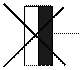 8. Optisko šķiedru sadalījuma shēma7.tabulaEkonomikas ministra vietā – veselības ministrs 							Guntis BelēvičsApzīmējuma nosaukumsGrafiskais apzīmējumsGrafiskais apzīmējumsPiezīmesApzīmējuma nosaukumsesošaisprojektējamaisPiezīmes1. Kabelis kabeļu kanalizācijā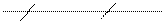 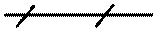 Slīpā šķērssvītra norāda kabeļu akas atrašanās vietu. Lai norādītu esošās kabeļu akas un attālumus starp akām, izmanto arābu ciparus, projektējamo aku numerācijai - romiešu ciparus2. Pāreja no kabeļa kabeļu kanalizācijā uz kabeli gruntī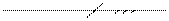 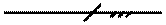 Slīpā šķērssvītra norāda kabeļu akas atrašanās vietu. Lai norādītu esošās kabeļu akas un attālumus starp akām, izmanto arābu ciparus, projektējamo aku numerācijai - romiešu ciparus3. Kabelis gruntī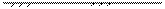 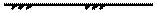  Norādīt kabeļa marku un/vai kabeļa tilpumu4. Pie sienas piestiprināts kabelis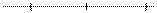 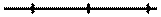  Norādīt kabeļa marku un/vai kabeļa tilpumu5. Pāreja no kabeļa gruntī uz kabeli pie sienas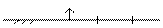 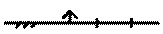 6. Pāreja no kabeļa kabeļu kanalizācijā uz kabeli pie sienas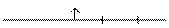 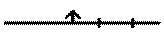 7. Piekārtais kabelis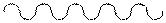 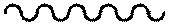  Norādīt kabeļa marku un/vai kabeļa tilpumu8. Pie stabiem piekārtais kabelis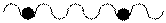 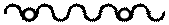  Norādīt kabeļa marku un/vai kabeļa tilpumu9. Zemūdens kabelis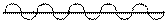 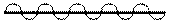  Norādīt kabeļa marku un/vai kabeļa tilpumu10. Kabeļa cilpa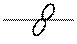 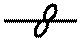 11. Kabeļa montāžas rezerve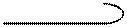 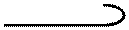 12. Demontējama kabeļu līnija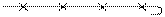 Apzīmējuma nosaukumsGrafiskais apzīmējumsGrafiskais apzīmējumsPiezīmesApzīmējuma nosaukumsesošaisprojektējamaisPiezīmes1. Savienojošā uzmava (optiskajiem un vara kabeļiem)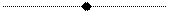 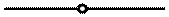 2. Sadalošā uzmava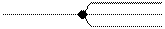 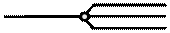 3. Pārejas uzmava kabeļu šahtā (optiskajiem un vara kabeļiem)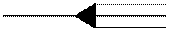 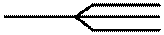 4. Paralēlā (pagaidu) uzmava (tikai vara kabeļiem)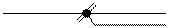 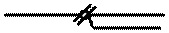 5. Sprostuzmava (vara kabeļiem)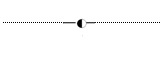 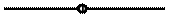 6. Simetrizējošā uzmava (vara kabeļiem)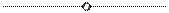 7. Uzmava ar atstātu pāru rezervi uzmavā (vara kabeļiem)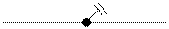 Uzmavā, kurā ir atstāta pāru rezerve, pie grafiskā apzīmējuma jānorāda rezervē atstāto kabeļa pāru skaits8. Uzmava ar atstātu pāru rezervi ārpus uzmavas (vara kabeļiem)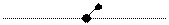 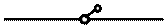 Uzmavā, kurā ir atstāta pāru rezerve, pie grafiskā apzīmējuma jānorāda rezervē atstāto kabeļa pāru skaitsApzīmējuma nosaukumsGrafiskais apzīmējumsGrafiskais apzīmējumsPiezīmesApzīmējuma nosaukumsesošaisprojektējamaisPiezīmes1. Sadales kastīte stabā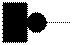 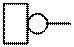 2. Kabeļu sadales kaste ar ieraktu pamatni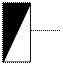 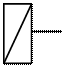 3. Iekšējais kabeļu sadales skapis, optisko savienojumu skapis, optiskā paneļa skapis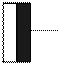 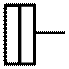 Iekšējā un ārpustelpu optisko savienojumu skapja apzīmējumā virs grafiskā simbola norāda burtu savienojumu OSS, bet optiskā paneļa skapja apzīmējumā - OPS. Piemēram: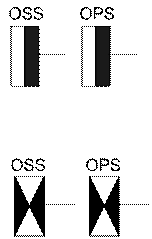 4. Ārpustelpu kabeļu sadales skapis vai optisko savienojumu skapis, vai optiskā paneļa skapis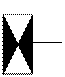 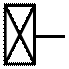 Iekšējā un ārpustelpu optisko savienojumu skapja apzīmējumā virs grafiskā simbola norāda burtu savienojumu OSS, bet optiskā paneļa skapja apzīmējumā - OPS. Piemēram:5. Iekšējā kabeļu sadales skapja, optisko savienojumu skapja, optiskā paneļa skapja tilpuma izmaiņas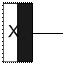 6. Ārpustelpu kabeļu sadales skapja, optisko savienojumu skapja, optiskā paneļa skapja tilpuma izmaiņas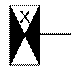 7. Iekšējais vai ārpustelpu elektronisko sakaru iekārtu skapis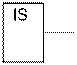 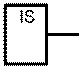 8. Ārpustelpu elektronisko sakaru iekārtu konteiners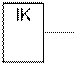 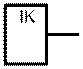 9. Optiskā krosa statne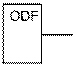 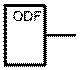 10. Optiskās sadales panelis pie sienas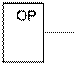 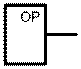 11. Sadales kastīte (optisko un vara kabeļu tīklā)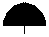 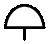 12. Paralēli pieslēgta sadales kastīte (vara kabeļu tīklā)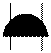 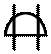 13. Atklātā savienojuma (open joint) skapis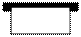 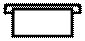 14. Atklātā savienojuma sadales kastīte (piestiprināta pie staba)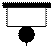 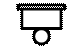 15. Atklātā savienojuma sadales kastīte (piestiprināta pie sienas)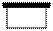 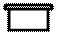 Apzīmējuma nosaukumsGrafiskais apzīmējumsGrafiskais apzīmējumsPiezīmesApzīmējuma nosaukumsesošaisprojektējamaisPiezīmes1. Kabeļu kanalizācija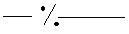 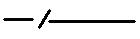 Esošo kabeļu kanalizācijas aku numerācijai izmanto arābu ciparus un latīņu alfabēta burtus, bet projektējamo aku numerācijai - romiešu ciparus2. Kabeļu kanalizācijas paplašināšana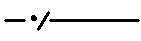 3. Kabeļu kanalizācijas aka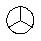 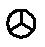 4. Kabeļu kanalizācijas profils (virzienā no galvenās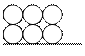 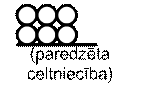 Profila apzīmējumā horizontālā līnija simbolizē kabeļu kanalizācijas pamatu. Zem celtniecības un rekonstrukcijas profiliem norāda atbilstošā rasējuma numuru5. Kabeļu kanalizācijas paplašināšana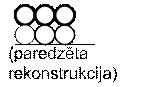 6. Kabeļu kanalizācijas līkums-atzars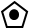 Apzīmējuma nosaukumsGrafiskais apzīmējumsGrafiskais apzīmējumsPiezīmesApzīmējuma nosaukumsesošaisprojektējamaisPiezīmes1. Divjoslu starppastiprinātājs (vienkabeļa)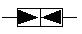 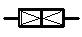 2. Divjoslu starppastiprinātājs (divkabeļu)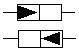 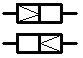 3. IKM iekārtu reģenerators (vienkabeļa, divvirzienu)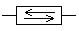 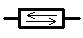 4. IKM iekārtu reģenerators (divkabeļu, divvirzienu)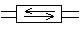 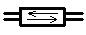 5. xDSL reģenerators (vienpāra)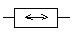 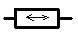 6. xDSL reģenerators (divpāru)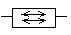 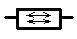 Apzīmējuma nosaukumsGrafiskais apzīmējumsGrafiskais apzīmējumsPiezīmesApzīmējuma nosaukumsesošaisprojektējamaisPiezīmes1. Sadales elements (bokss vai terminators)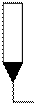 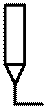 2. Pārejas adapters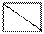 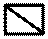 3. Stabs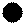 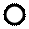 4. Stabs ar atsaiti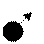 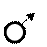 5. Stabs ar vienu koka piedēkli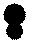 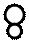 6. Stabs ar diviem koka piedēkļiem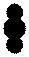 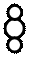 7. Stabs ar vienu dzelzsbetona piedēkli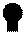 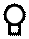 8. Stabs ar diviem dzelzsbetona piedēkļiem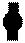 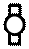 9. Stabs ar atbalstu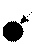 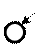 10. Šķiedroptiskā zarotājierīce (angliski - splitter)1     2     3     1   1xn          4-5   6-7   n       n - izvadu (portu) skaits11. Elektrobarošanas bloks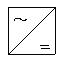 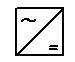 12. Optiskais/ elektriskais pārveidotājs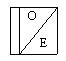 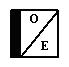 13. Maģistrālais sadalītājs/atzarotājs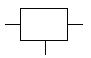 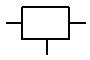 14. Kontaktligzda (vispārējs apzīmējums)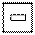 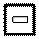 15. Kontaktligzda kabeļtelevīzijas pieslēgumam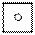 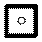 16.Kontaktligzda kabeļtelevīzijas un FM radio pieslēgumam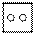 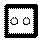 Apzīmējuma nosaukumsGrafiskais apzīmējumsGrafiskais apzīmējumsPiezīmesApzīmējuma nosaukumsesošaisprojektējamaisPiezīmes1. Optiskais spraudsavienotājs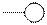 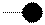 2. Nepārtraukta optiskā šķiedra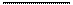 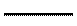 3. Neizjaucami savienotas optiskās šķiedras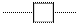 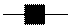 4. Optiskās šķiedras gals (piemēram, optisko savienojumu platē)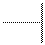 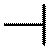 5. Optiskā kabeļa līnijas šķiedras vai šķiedru grupas kabeļa posmā. Zem zīmējuma norāda šķiedru skaitu kabelī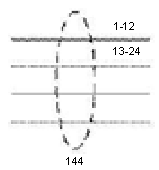 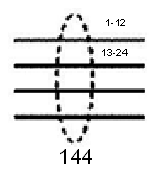 6. Optiskā kabeļa rezerves cilpa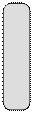 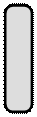 Optiskajam kabelim, kuram piekļuves punktā šķiedru kūļi atrodas nepārgrieztās aizsargcaurulītēs, norāda negriezto kūļu numurus.
Piemēram:
Negrieztie kūļi: 1., 2.7. Optiskā kabeļa uzmava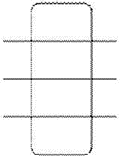 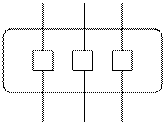 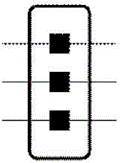 8. Optiskais kross (ODF)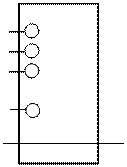 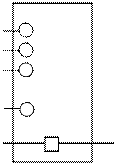 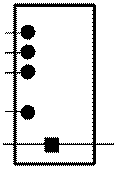 9. Optisko savienojumu skapis (OSS)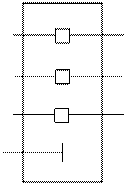 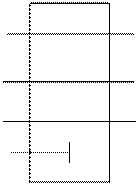 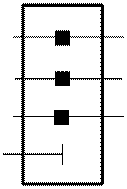 10. Sķiedroptiska zarotājierīce (angliski - splitter)1      2      3      1   1xn           4-5    6-7     n       n - izvadu (portu) skaits